Club Nautique de Viry-Châtillon                                                Viry-Châtillon, le 12 janvier 2024Section Plongée sous-marineClub FFESSM n° 07910028cnvplongee@yahoo.fr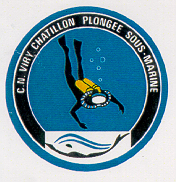 Cher(e) adhérent,Nous vous serions très obligés de bien vouloir assister à :L’Assemblée Générale de la section Plongée sous-marineLe vendredi 26 janvier 2024 à 20h30.Ordre du jour :	-	Appel	-	Lecture du compte rendu de l’Assemblée Générale du 27 janvier 2023	-	Rapport du Président	-	Rapport des responsables de commissions	-	Rapport financier	-	Rapport des contrôleurs aux comptes	-	Élection du Bureau	- 	Élection des contrôleurs aux comptes	-	Présentation du nouveau Bureau	-	Questions diversesLes personnes désirant appartenir au Bureau directeur doivent faire parvenir leur candidature au Président, Monsieur Eric Mai, par mail president@cnv-plongee.fr 	La Secrétaire 	Sophie Provost.En cas d'empêchement, vous pouvez vous faire représenter avec ce pouvoir. Merci de le transmettre au secrétariat par mail cnvplongee@yahoo.fr, à la piscine, ou par courrier à : Sophie Provost 4 allée d’Artois 91170 Viry-Chatillon.-----------------------------------------------------------------------------------------------------------------------------POUVOIR pour l’AG du CNV PLONGEEMr ou Mme ……………………………… donne pouvoir à Mr ou Mme …………………………………pour le représenter et prendre toutes décisions en son nom à l’Assemblée Générale du 26 janvier  2024.Fait à .................................... le ......................Signature précédée de "Bon pour pouvoir" :